Spring Azure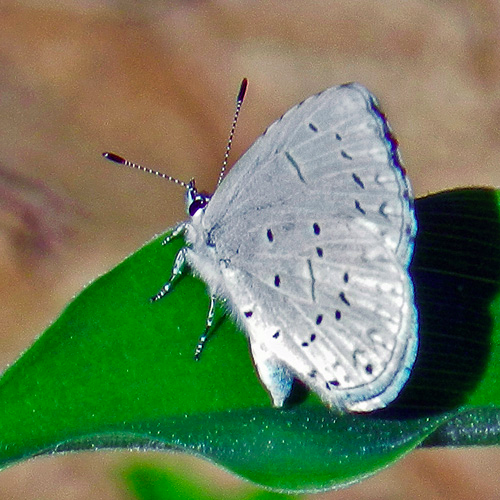 Summer Azure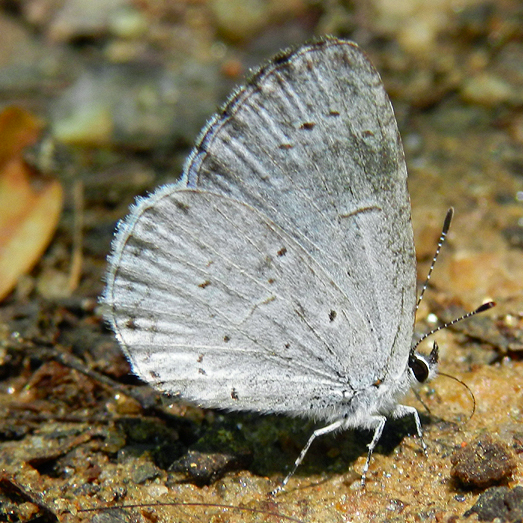 Variegated Fritillary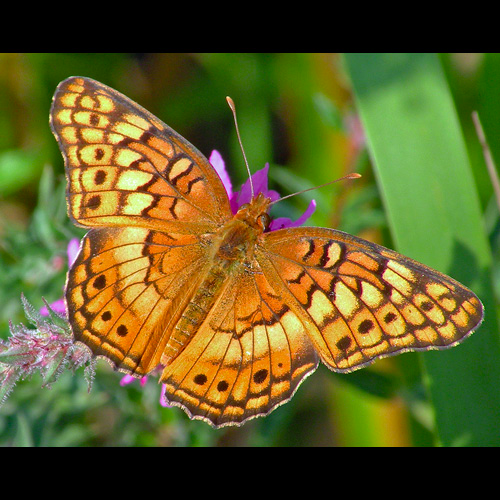 Great Spangled Fritillary 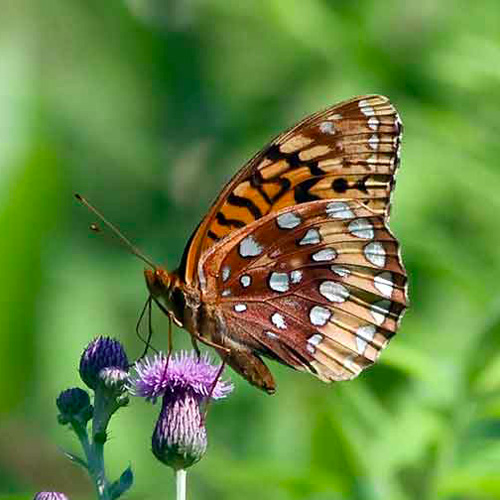 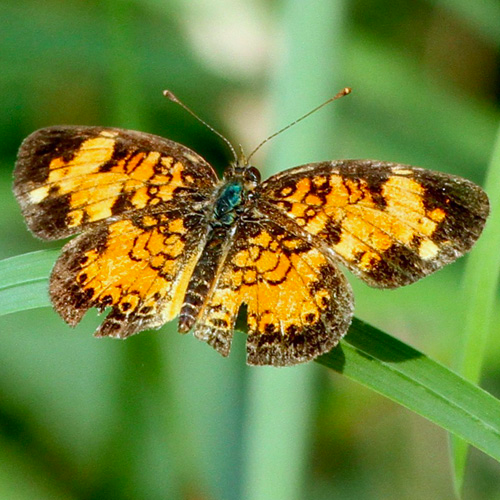 Pearl CrescentBaltimore Checkerspot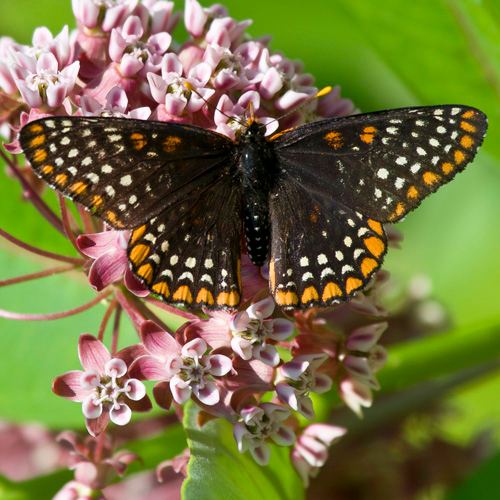 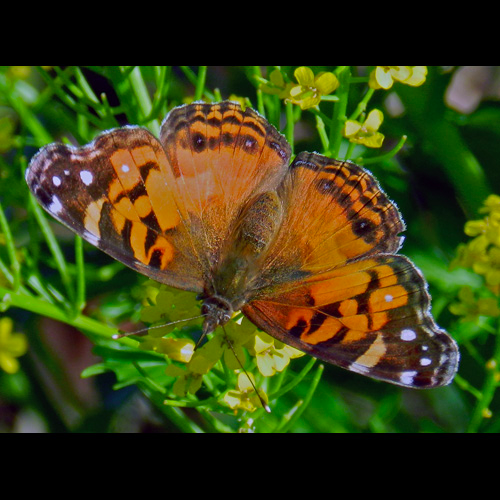 Baltimore Checkerspot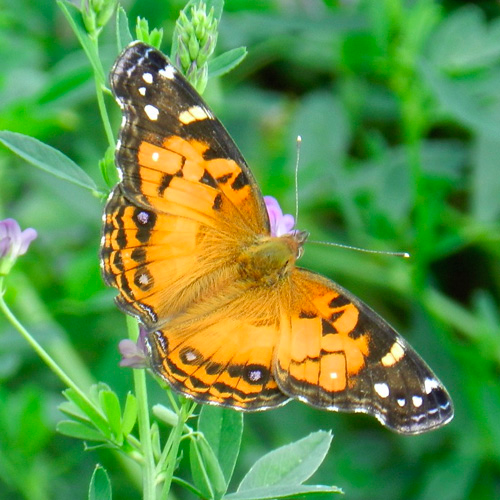 American Lady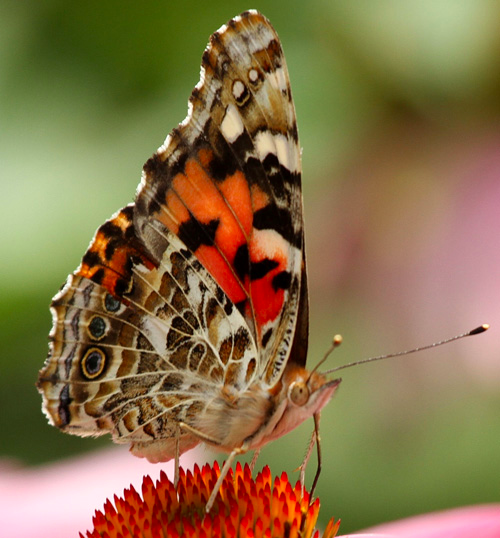 Painted Lady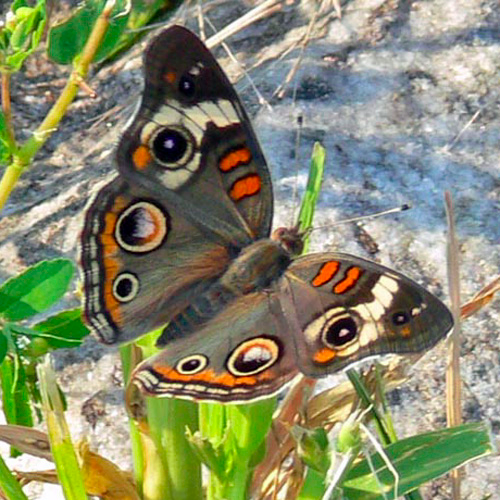 Common Buckeye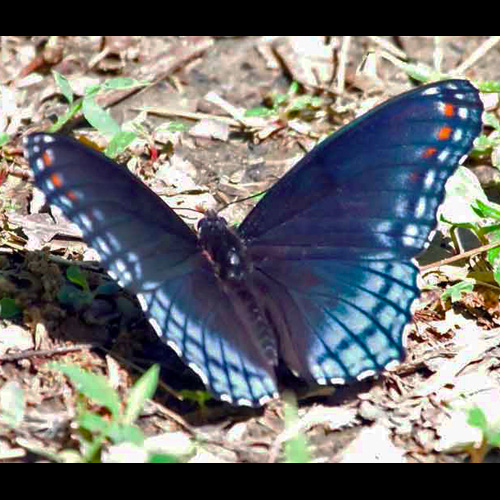 Red-Spotted Purple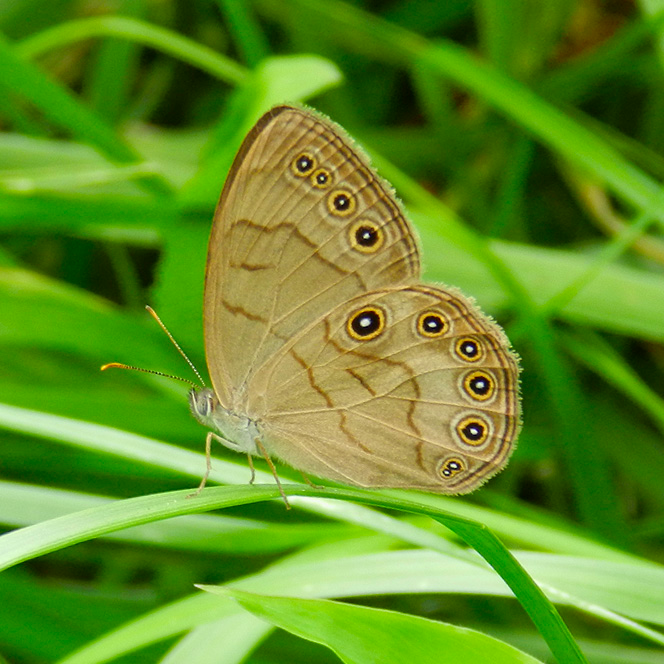 Appalachian BrownLittle Wood Satyr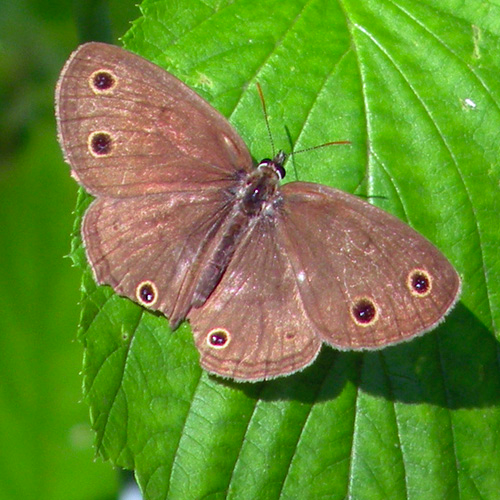 Monarch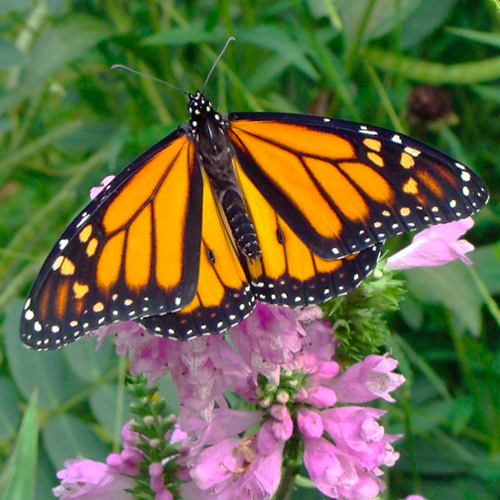 